                                                                                          Załącznik nr 3							do Uchwały Nr XXIV/161/2017							z dnia 27.03.2017r.Warunki włączenia  publicznego gimnazjum do publicznej szkoły  podstawowej.Gimnazjum Specjalne z siedzibą w Mławie ul. Juliusza Słowackiego 16 włącza się do szkoły Podstawowej Specjalnej z siedzibą  w Mławieul. Juliusza Słowackiego 16 z dniem 1 września 2017r na następujących warunkach:dzień rozpoczęcia działalności przez ośmioletnią Szkołę Podstawową Specjalną – 1 września 2017r.kształcenie w I kl. ośmioletniej Szkole Podstawowej Specjalnej rozpocznie się w r. szk. 2017/18.gimnazjum specjalne zakończy działalność 31 sierpnia 2017r.Oddziały ( klasy) dotychczasowego gimnazjumII i III od 1 września 2017rIII  od 1 września 2018 rfunkcjonują w szkole innego typu, aż do czasu zakończenia kształcenia w dotychczasowym gimnazjum.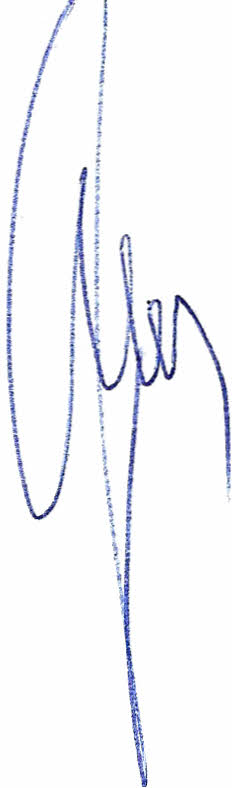                                                                        Przewodniczący Rady Powiatu       Henryk Antczak 						